ГБПОУ Колледж «Царицыно»Ажбулатова Елизавета, группа Т-122Руководитель: Балашова А. Ф.КапитанПочему все не так? Вроде все как всегда:То же небо — опять голубое,Тот же лес, тот же воздух и та же вода,Только он не вернулся из боя. В. ВысоцкийКрасильников Леонид Иванович родился в Саратовской области в селе Амай. Будущего капитана воспитывала мать. Именно она научила быть его бесстрашным и сильным. Он любил читать книги, благодаря им  вырос умным и образованным. Когда Леониду Ивановичу было двадцать лет, он встретил любовь своей жизни - Елену Михайловну. Так на свет появились Валерия и Олег. Маленькой Лере было пять лет, а Олег еще учился ходить, когда они видели своего отца в последний раз.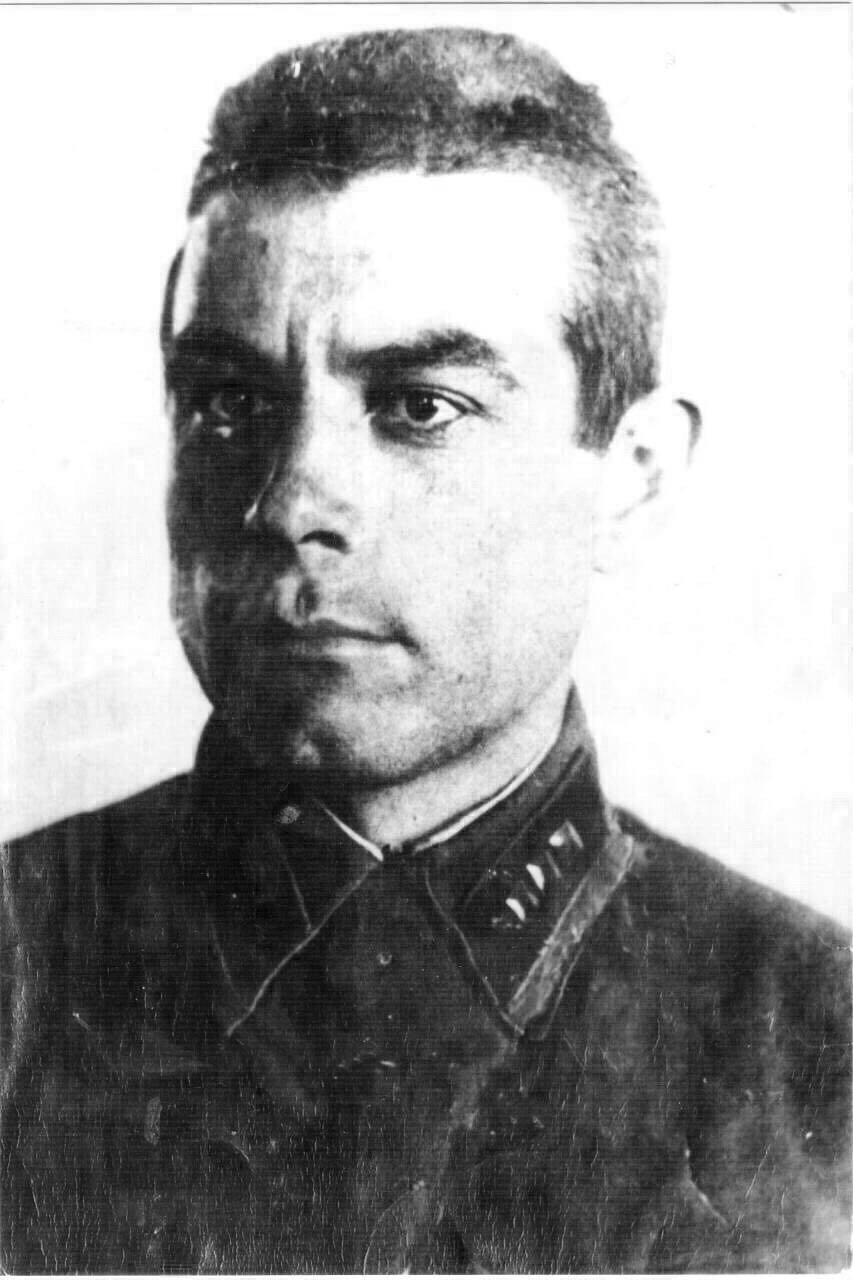 В 1939 году Леонид Иванович отправился на службу. Он был инструктором политотдела по  учету партийно-комсомольских документов. А позже удостоился звания капитана. С марта 1943 года прадед числится «пропавшим без вести». Но ходит легенда, в которой утверждают, что он наступил на мину. А после этой трагедии капитанам было строго запрещено ходить впереди своего полка. Когда Елена Михайловна узнала, что осталась одна, она не сдалась. Ей в одиночку удалось поднять на ноги двоих детей. И с их помощью построить дом в Белгородской области. Моя прабабушка прожила целых 98 лет и всю свою жизнь она ждала своего Лёню. Великая Отечественная война унесла миллионы жизней, покалечила судьбы, разбила недежды. Мы должны гордиться нашими предками, которые спасли мир от фашистского ига и отстояли независимость нашей Родины!Я обратилась к базе данных «Мемориал».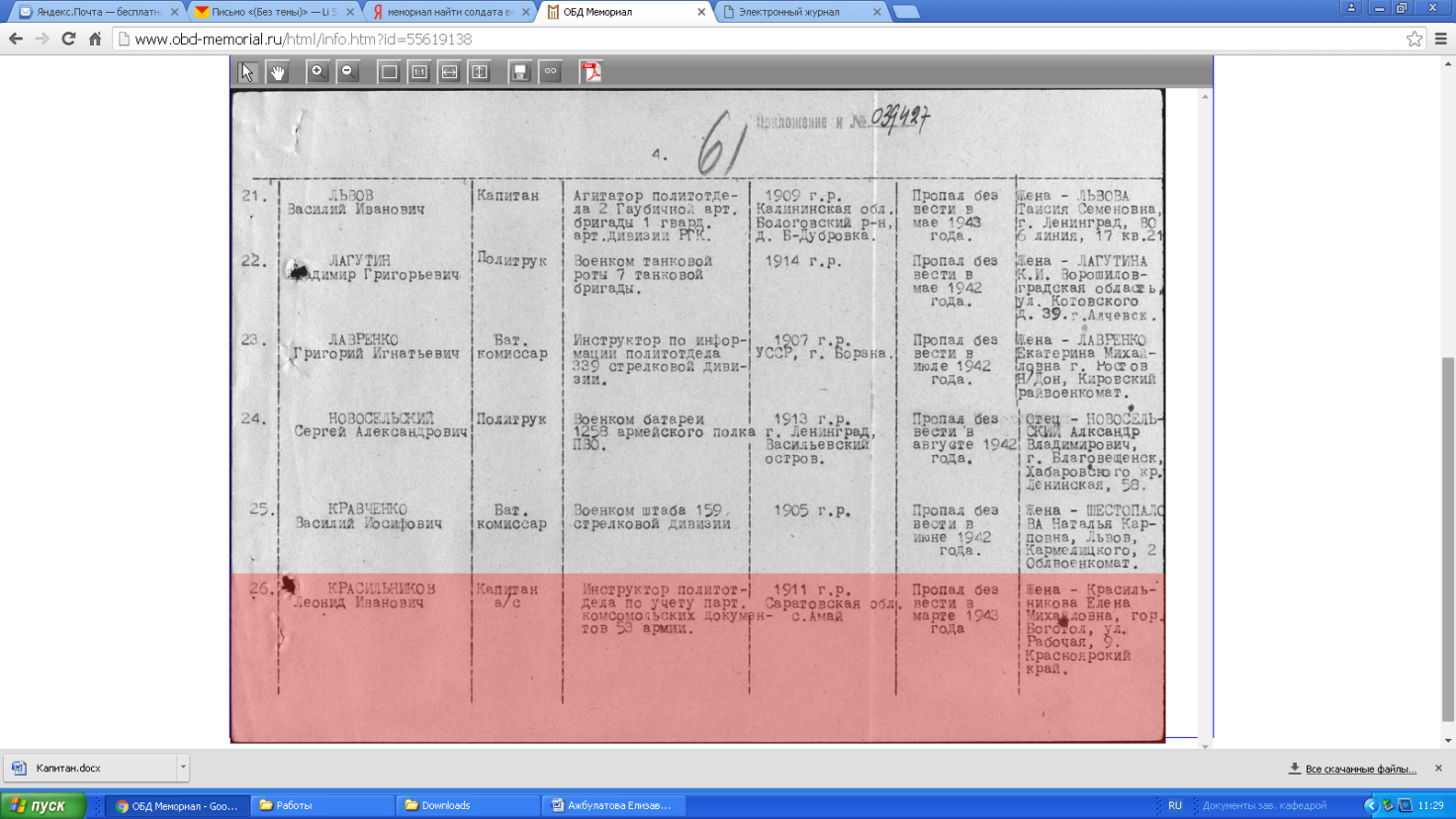 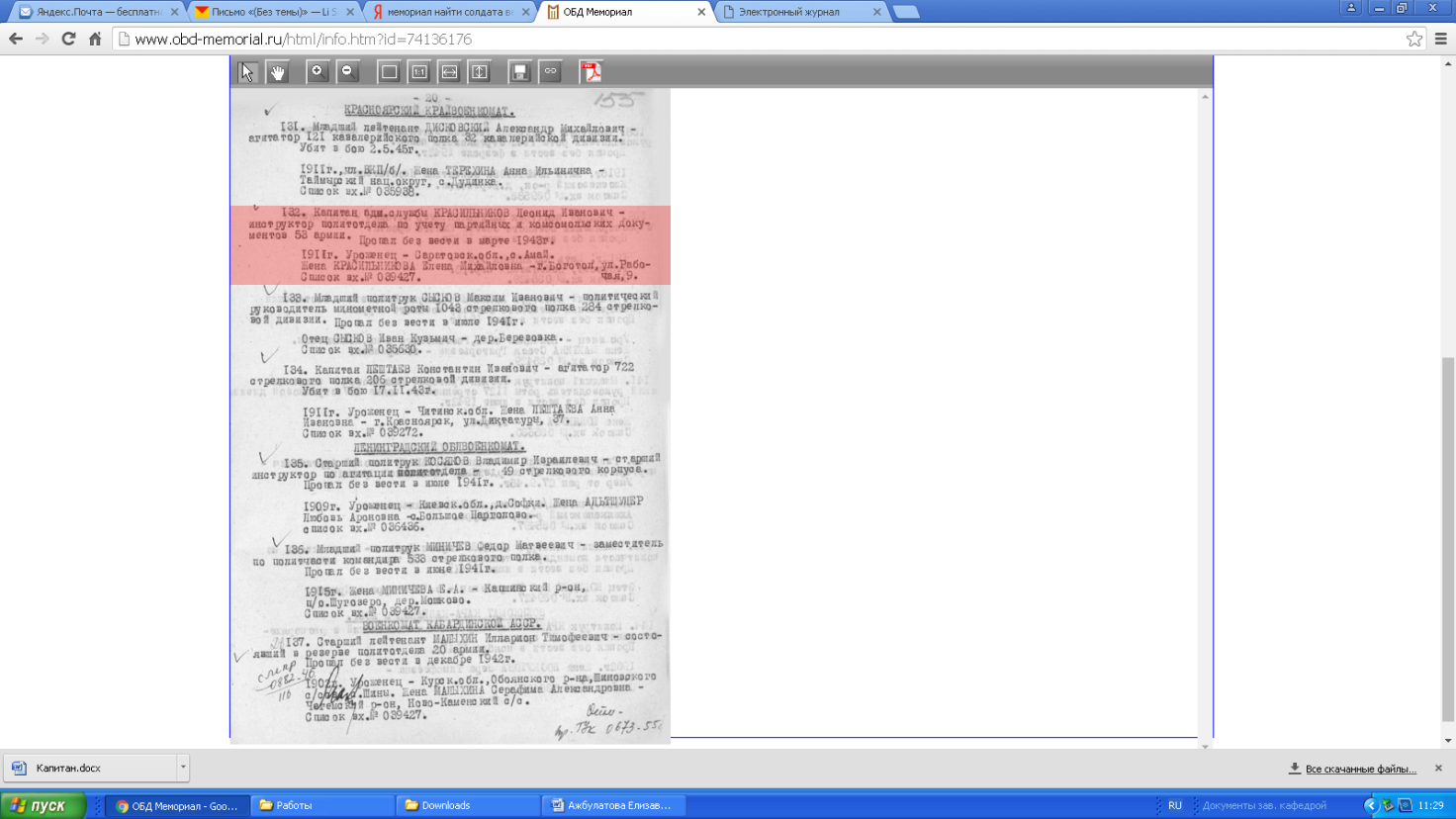 Информация из донесения о безвозвратных потеряхИнформация из донесения о безвозвратных потеряхИнформация из донесения о безвозвратных потеряхФамилияКрасильниковИмяЛеонидОтчествоИвановичДата рождения/Возраст__.__.1911Место рожденияСаратовская обл., с. АмайПоследнее место службы53 АВоинское званиекапитан админ. сл.Причина выбытияпропал без вестиДата выбытия__.03.1943Название источника информацииЦАМОНомер фонда источника информации33Номер описи источника информации11458Номер дела источника информации846